Possible paintings you may choose to use: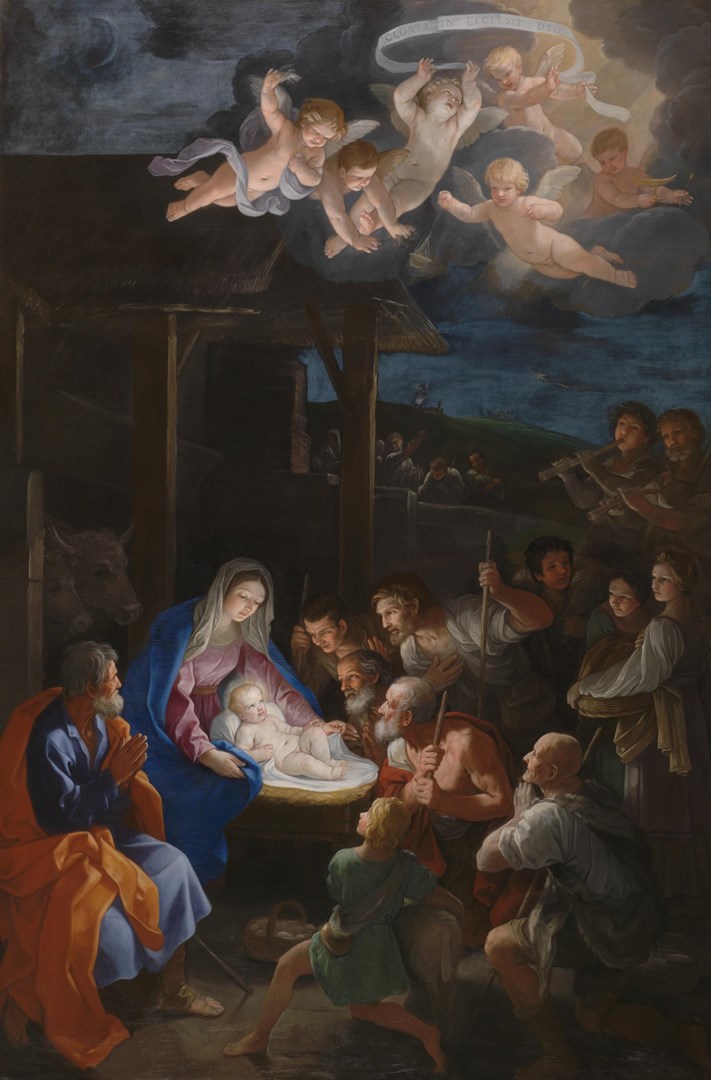 'The Adoration of the Shepherds'  Guido Reni about 1642See here for higher quality: Guido Reni | The Adoration of the Shepherds | NG6270 | National Gallery, London    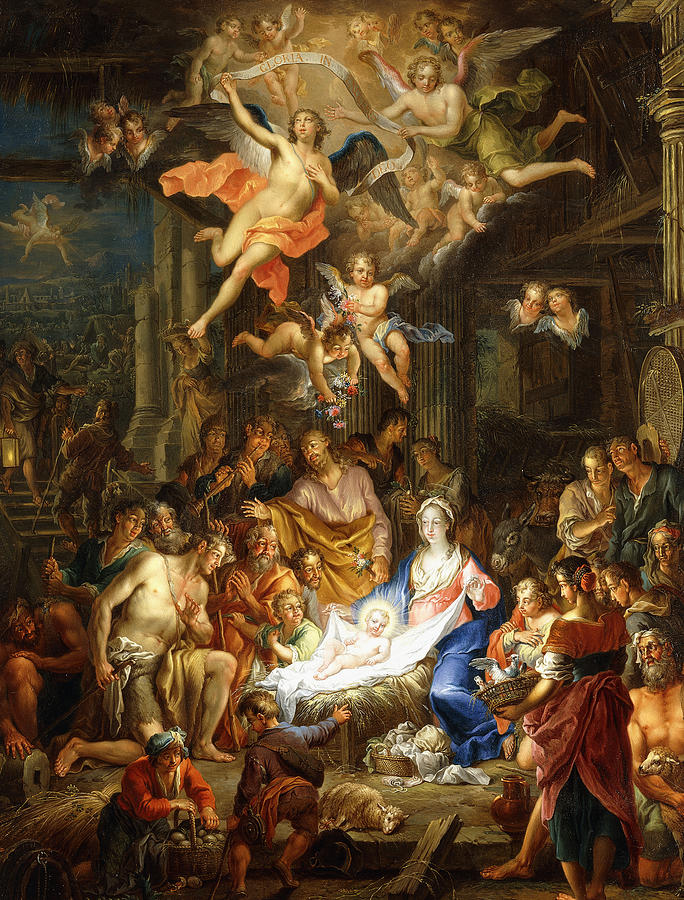 The Nativity Painting by Franz Christopher Janneck 1703-1761Franz Christoph Janneck (1703-1761) (christies.com)  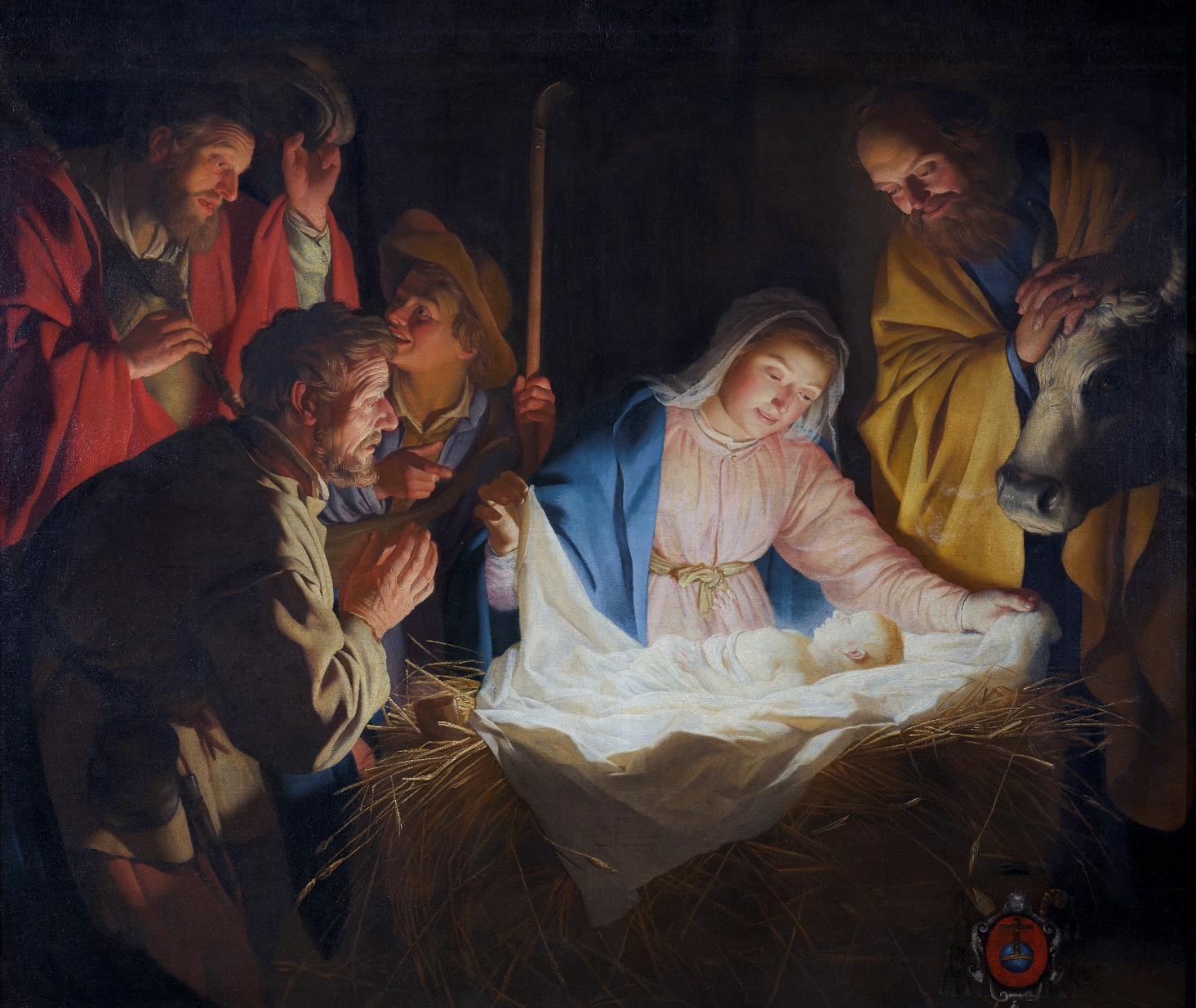 The Adoration of the Shepherds, 1622 (oil on canvas), Honthorst, Gerrit van (1590-1656)Another option here:Black Nativity: African American Christmas Card (Box Set of 15) – The Black Art DepotSee Here for lots of great possible paintings from around the world:Around the World « ORTHODOX CHRISTIAN FAITH AND LIFE (orthodoxcityhermit.com) ACAA - Asian Christian Art Association – this is a great resource for Asian art works.